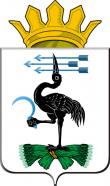 СВЕРДЛОВСКАЯ  ОБЛАСТЬАДМИНИСТРАЦИЯ  МУНИЦИПАЛЬНОГО  ОБРАЗОВАНИЯБайкаловский муниципальный  районП О С Т А Н О В Л Е Н И Е29.12.2017 г.			         № 555с.БайкаловоОб утверждении Плана  мероприятий по предупреждению и противодействию коррупции  в муниципальном образовании Байкаловский муниципальный район на 2018 год   В соответствии с Федеральным законом от 25 декабря 2008 года № 273-ФЗ «О противодействии коррупции», Администрация муниципального образования Байкаловский муниципальный район ПОСТАНОВЛЯЕТ:1.  Утвердить План мероприятий по предупреждению и противодействию коррупции  в муниципальном образовании Байкаловский муниципальный район на 2018 год (Приложение № 1).2. Утвердить Перечень целевых показателей реализации плана мероприятий по предупреждению и противодействию коррупции в муниципальном образовании Байкаловский муниципальный район на 2018 год (Приложение № 2.)3. Рекомендовать органам местного самоуправления муниципального образования Байкаловский муниципальный район, органам местного самоуправления муниципальных образований сельских поселений, входящих в состав муниципального района, муниципальным учреждениям и муниципальным предприятиям, расположенным на территории Байкаловского района  разработать свой План мероприятий по предупреждению и противодействию коррупции, информацию об исполнении мероприятий Плана направлять в Комиссию по координации работы по противодействию коррупции в муниципальном образовании Байкаловский муниципальный район в срок до 01.10.2018 года.4. Настоящее постановление разместить на сайте администрации  в сети Интернет www.mobmr.ru.  5. Контроль исполнения настоящего постановления оставляю за собой.Глава муниципального образованияБайкаловский муниципальный район                                              А.А. ЖуковПриложение № 1 к постановлению Администрации  МОБайкаловский муниципальный районот 29.12.2017г. № 555План мероприятий по предупреждению и противодействию коррупции  в муниципальном образовании Байкаловский муниципальный район на 2018 годПриложение № 2 к постановлению Администрации  МОБайкаловский муниципальный районот 29.12.2017г. № 555ПЕРЕЧЕНЬ ЦЕЛЕВЫХ ПОКАЗАТЕЛЕЙ эффективности реализации Плана мероприятий по предупреждению и противодействию коррупции в муниципальном образовании  Байкаловский муниципальный район на 2018 год№п/пМероприятияОтветственные исполнителиСроквыполнения1.Проведение антикоррупционной экспертизы  проектов нормативных правовых актов муниципального образования Байкаловский муниципальный район, действующих нормативных правовых актов Специалисты по юридическим вопросам органов местного самоуправлениямуниципального образованияВ течение года2.Обеспечение участия независимых экспертов в антикоррупционной экспертизе путем размещения проектов нормативных правовых актов на официальном сайте администрации в сети «Интернет»Специалисты по юридическим вопросам органов местного самоуправлениямуниципального образованияВ течение года3.Разработка и утверждение в установленном порядке административных регламентов предоставления муниципальных услуг, внесение изменений в принятые административные регламентыСпециалисты исполнители предоставления муниципальных услугВ течение года по мере изменения законодательства4.Осуществление контроля за предоставлением муниципальными  служащими и лицами, замещающими муниципальные  должности  сведений о доходах, об имуществе и обязательствах имущественного характераСпециалисты по кадровым вопросам органов местного самоуправлениямуниципального образованияЕжегодно до 30 апреля (муниципальные служащие),до 01 апреля(муниципальные должности)5.Опубликование в средствах массовой информации и размещение на официальном сайте администрации в сети Интернет информационно-аналитических материалов о реализации в муниципальном образовании антикоррупционной политики.Юридический отдел администрациимуниципального образования Байкаловский муниципальный районежеквартально6.Проверка целевого и эффективного использования бюджетных средств Финансовое управление Администрации  муниципального образования Байкаловский муниципальный районПлан контрольных мероприятий7.Обеспечение возможности оперативного взаимодействия граждан с органом местного самоуправления в сфере противодействия коррупции (функционирование «телефона доверия», электронной почты для приема сообщений по вопросам противодействия коррупции)Организационный отдел администрации МО Байкаловский муниципальный районпо мере обращения представителей институтов гражданского общества8.Проведение анализа соблюдения запретов, ограничений и требований, установленных в целях противодействия коррупции, в том числе касающихся получения подарков отдельными категориями лиц, выполнения иной оплачиваемой работы, обязанности уведомлять об обращениях в целях склонения к совершению коррупционных правонарушенийАдминистрация МО Байкаловский муниципальный район,Управление образования Байкаловского муниципального района,Контрольно-счетный орган Байкаловского муниципального района(по согласованию)Администрации муниципальных образований сельских поселений, входящих в состав Байкаловского района (по согласованию)ежегодно, за I квартал отчётного года – до 10 апреля отчётного года; за II квартал отчётного года – до 10 июля отчётного года; за III квартал отчётного года – до 10 октября отчётного года; за отчётный год – до 10 января года, следующего за отчётным9.Формирование у муниципальных служащих органов местного самоуправления муниципального образования, расположенного на территории Байкаловского района, отрицательного отношения к коррупцииАдминистрация МО Байкаловский муниципальный район,Управление образования Байкаловского муниципального района,Контрольно-счетный орган Байкаловского муниципального района(по согласованию)Администрации муниципальных образований сельских поселений, входящих в состав Байкаловского района (по согласованию)ежегодно, до 01 октября10.Проведение социологических исследований для оценки уровня коррупции в муниципальном образовании Байкаловский муниципальный район, и по результатам этих исследований принятие необходимых мер по  совершенствованию работы по противодействию коррупцииАдминистрация МО Байкаловский муниципальный районежегодно, до 01 октября11.Обеспечение контроля за работой по предупреждению коррупции в муниципальных организациях (учреждений и предприятий) муниципального образования, расположенного на территории Байкаловского районаАдминистрация МО Байкаловский муниципальный район,Администрации муниципальных образований сельских поселений, входящих в состав Байкаловского района (по согласованию) по подведомственным муниципальным организациямежегодно, до 01 октября№ п/пНаименование целевого показателяЕдиница измеренияЗначение целевого показателя на 2018 год   1.Доля  проектов нормативных правовых актов, прошедших антикоррупционную экспертизу в отчетном периоде, от общего количества  проектов нормативных правовых актов, подлежащих антикоррупционной экспертизе в отчетном периодепроценты92%2.Доля нормативных правовых актов и проектов нормативных правовых актов, в которых выявленные органами прокуратуры, юстиции и независимыми экспертами коррупциогенные факторы были устранены, от общего количества нормативных правовых актов, в которых органами прокуратуры, юстиции и независимыми экспертами были выявлены коррупциогенные факторыпроценты100%3.Доля муниципальных служащих, представивших своевременно сведения о доходах, расходах, об имуществе и обязательствах имущественного характера, от общего числа муниципальных служащих, обязанных представлять такие сведенияпроценты100%4.Доля муниципальных служащих, допустивших нарушения законодательства об ограничениях и запретах, требованиях о предотвращении или об урегулировании конфликта интересов, иных обязанностей, установленных в целях противодействия коррупции  от общего числа муниципальных служащихпроценты0%    5.Увеличение количества мероприятий (семинаров, совещаний и т.д.), направленных на антикоррупционное просвещение муниципальных служащихединицы2